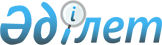 Об установлении квоты рабочих мест по Жангалинскому району на 2019 год
					
			Утративший силу
			
			
		
					Постановление акимата Жангалинского района Западно-Казахстанской области от 12 апреля 2019 года № 38. Зарегистрировано Департаментом юстиции Западно-Казахстанской области 15 апреля 2019 года № 5627. Утратило силу постановлением акимата Жангалинского района Западно-Казахстанской области от 12 мая 2020 года № 55
      Сноска. Утратило силу постановлением акимата Жангалинского района Западно-Казахстанской области от 12.05.2020 №55 (вводится в действие со дня его первого официального опубликования).
      В соответствии с Уголовно-исполнительным кодексом Республики Казахстан от 5 июля 2014 года, Законами Республики Казахстан от 23 января 2001 года "О местном государственном управлении и самоуправлении в Республике Казахстан", от 6 апреля 2016 года "О занятости населения", приказом Министра здравоохранения и социального развития Республики Казахстан от 26 мая 2016 года № 412 "Об утверждении Правил квотирования рабочих мест для трудоустройства граждан из числа молодежи, потерявших или оставшихся до наступления совершеннолетия без попечения родителей, являющихся выпускниками организаций образования, лиц, освобожденных из мест лишения свободы, лиц, состоящих на учете службы пробации" (зарегистрирован в Реестре государственной регистрации нормативных правовых актов №13898) акимат Жангалинского района ПОСТАНОВЛЯЕТ:
      1. Установить квоту рабочих мест для трудоустройства граждан из числа молодежи, потерявших или оставшихся до наступления совершеннолетия без попечения родителей, являющихся выпускниками организаций образования в размере одного процента от списочной численности работников организаций Жангалинского района, согласно приложению 1 к настоящему постановлению.
      2. Установить квоту рабочих мест для трудоустройства лиц, освобожденных из мест лишения свободы в размере одного процента от списочной численности работников организаций Жангалинского района, согласно приложению 2 к настоящему постановлению.
      3. Установить квоту рабочих мест для трудоустройства лиц, состоящих на учете службы пробации в размере одного процента от списочной численности работников организаций Жангалинского района, согласно приложению 3 к настоящему постановлению.
      4. Признать утратившим силу постановление акимата Жангалинского района от 5 сентября 2016 года № 256 "Об установлении квоты рабочих мест для трудоустройства лиц, состоящих на учете службы пробации, а также для лиц, освобожденных из мест лишения свободы и для граждан из числа молодежи, потерявших или оставшихся до наступления совершеннолетия без попечения родителей, являющихся выпускниками организаций образования" (зарегистрированное в Реестре государственной регистрации нормативных правовых актов №4554, опубликованное 22 сентября 2016 года в Эталонном контрольном банке нормативных правовых актов Республики Казахстан).
      5. Руководителю аппарата акима Жангалинского района (А.Карменов) обеспечить государственную регистрацию данного постановления в органах юстиции, его официальное опубликование в Эталонном контрольном банке нормативных правовых актов Республики Казахстан.
      6. Контроль за исполнением настоящего постановления возложить на заместителя акима района Ж.Нургожина.
      7. Настоящее постановление вводится в действие со дня первого официального опубликования. Перечень организации для которых устанавливается квота рабочих мест для трудоустройства граждан из числа молодежи, потерявших или оставшихся до наступления совершеннолетия без попечения родителей, являющихся выпускниками организаций образования на 2019 год Перечень организации для которых устанавливается квота рабочих мест для трудоустройства лиц, освобожденных из мест лишения свободы на 2019 год Перечень организации для которых устанавливается квота рабочих мест для трудоустройства лиц, состоящих на учете службы пробации на 2019 год
					© 2012. РГП на ПХВ «Институт законодательства и правовой информации Республики Казахстан» Министерства юстиции Республики Казахстан
				Приложение 1
к постановлению акимата
Жангалинского района
от 12 апреля 2019 года №38
№
Наименование организаций
Списочная численность работников (человек)
Размер квоты (% от списочной численности работников)
Количество рабочих мест согласно установленной квоте (единиц)
1
Коммунальное государственное учреждение "№3 средняя общеобразовательная казахская школа" Жангалинского районного отдела образования" 
152
1
1
2
Коммунальное государственное учреждение "Средняя общеобразовательная школа имени А.Жангельдина" Жангалинского районного отдела образования"
62
1
1
3
Коммунальное государственное учреждение "Средняя общеобразовательная школа имени М.Мирманова" Жангалинского районного отдела образования"
82
1
1Приложение 2
к постановлению акимата
Жангалинского района
от 12 апреля 2019 года №38
№
Наименование организаций
Списочная численность работников (человек)
Размер квоты (% от списочной численности работников)
Количество рабочих мест согласно установленной квоте (единиц)
1
Государственное учреждение "Жангалинский районный отдел занятости и социальных обеспечении" 
66
1
1
2
Государственное коммунальное предприятие "Коммунал" Акимата Жангалинского района (на праве хозведения)
56
1
1
3
Государственное коммунальное казенное предприятие "Джангалинский районный центр досуга" Жангалинского районного управления культуры
114
1
1Приложение 3
к постановлению акимата
Жангалинского района
от 12 апреля 2019 года №38
№
Наименование организаций
Списочная численностьработников (человек)
Размер квоты (% от списочной численности работников)
Количество рабочих мест согласно установленной квоте (единиц)
1
Государственное коммунальное предприятие на праве хозяйственного ведения "Жангалинская центральная районная больница" управления здравоохранения акимата Западно-Казахстанской области
336
1
3
2
Государственное коммунальное предприятие на праве хозяйственного ведения "Ауданаралық сауықтыру ауруханасы" оңалту орталығы" управления здравоохранения акимата Западно-Казахстанской области
100
1
1
3
Государственное учреждение "Жангалинская районная централизованная библиотечная система"
73
1
1